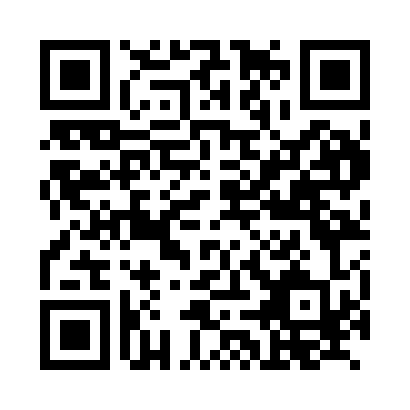 Prayer times for Ambrock, GermanyWed 1 May 2024 - Fri 31 May 2024High Latitude Method: Angle Based RulePrayer Calculation Method: Muslim World LeagueAsar Calculation Method: ShafiPrayer times provided by https://www.salahtimes.comDateDayFajrSunriseDhuhrAsrMaghribIsha1Wed3:336:021:275:308:5311:112Thu3:306:001:275:308:5511:143Fri3:265:581:275:318:5611:174Sat3:225:561:275:328:5811:205Sun3:195:541:275:329:0011:236Mon3:155:531:275:339:0111:277Tue3:125:511:265:349:0311:308Wed3:125:491:265:349:0411:339Thu3:115:481:265:359:0611:3410Fri3:105:461:265:369:0811:3411Sat3:105:441:265:369:0911:3512Sun3:095:431:265:379:1111:3613Mon3:085:411:265:379:1211:3614Tue3:085:401:265:389:1411:3715Wed3:075:381:265:389:1511:3816Thu3:075:371:265:399:1711:3817Fri3:065:351:265:409:1811:3918Sat3:065:341:265:409:2011:4019Sun3:055:331:265:419:2111:4020Mon3:055:311:275:419:2211:4121Tue3:045:301:275:429:2411:4222Wed3:045:291:275:429:2511:4223Thu3:035:281:275:439:2611:4324Fri3:035:271:275:439:2811:4325Sat3:035:251:275:449:2911:4426Sun3:025:241:275:449:3011:4527Mon3:025:231:275:459:3111:4528Tue3:025:221:275:459:3311:4629Wed3:015:221:275:469:3411:4630Thu3:015:211:285:469:3511:4731Fri3:015:201:285:479:3611:47